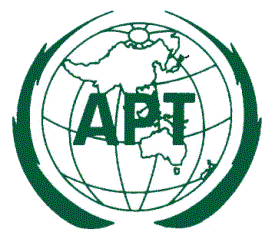 TERMS OF REFERENCEOFTHE CORRESPONDENCE GROUPFOR THE ASIA-PACIFIC ICT MINISTERIAL MEETING 2019Approved byThe 42nd Session of the Management Committee of the Asia-Pacific Telecommunity(MC-42)9 – 12 October 2018Ulaanbaatar, Mongolia(Source: MC-42/OUT-09)TERMS OF REFERENCEOFTHE CORRESPONDENCE GROUPFOR THE ASIA-PACIFIC ICT MINISTERIAL MEETING 2019Scope of workThe Correspondence Group for the Asia-Pacific ICT Ministerial Meeting in 2019 (CGMM) will work on the following:develop and review the draft Ministerial Statement and draft Press Release to be submitted to the Senior Official Meeting of the Asia-Pacific ICT Ministerial Meeting in 2019 (Ministerial Meeting)review the provisional agenda and tentative programme of the Ministerial Meeting advise APT secretariat on any other matters related to the Ministerial Meeting Expected Output(s)A draft Statement of the Ministerial Meeting A draft Press Release of the Ministerial Meeting ParticipationAPT Members and Associate Members may participate in the work of CGMMChairman of the CGMM may invite non-Members for advisory capacity in consultation with the Secretary General of the APTChairmanshipChairman of the CGMM will be nominated by the host country of the Ministerial Meeting in consultation with the Secretary General of APTThe Chairman will serve its chairmanship until the group dissolvedMeetings CGMM should work through correspondence means as much as possiblePhysical meeting(s) can be arranged in order to facilitate the discussion, if budget permits and agreed by the Management CommitteeLife span of the CGMMCGMM should be dissolved after the Ministerial Meeting concludesRole of the APT SecretariatOrganize CGMM meetingsProvide and maintain email reflector(s) for the CGMMProvide necessary secretariat support required by the CGMMTimelineTasks2018 (month)2018 (month)2018 (month)2018 (month)2018 (month)2019 (month)2019 (month)2019 (month)2019 (month)2019 (month)Tasks8910111212345CGMM establishment (@PRF-18)members nomination of CGMM MC formal approval of CGMM (@MC-42)To discuss possible theme To determine theme for MM (@MC-42) To discuss outline of the StatementTo develop the 1st draft Statement 1st CGMM physical meeting 1st draft Statement consultation with membersTo develop the 2nd draft Statement at the 2nd CGMM physical meeting2nd draft Statement consultation with MembersTo submit inputs to the Senior Official Meeting for the MMTo review draft agenda and tentative programme of the MM